от 21.09.2020  № 902Об изъятии для муниципальных нужд земельного участка, на котором расположен многоквартирный дом по адресу: Волгоград, ул. 2-я Динамовская, д. 27, и помещений в указанном многоквартирном домеВ соответствии со статьей 32 Жилищного кодекса Российской Федерации, статьей 56.6 Земельного кодекса Российской Федерации, на основании постановления администрации Волгограда от 30 марта 2018 г. № 379 «О признании многоквартирного дома, расположенного по адресу: Волгоград, ул. 2-я Динамовская, д. 27, аварийным и подлежащим сносу», распоряжения комитета жилищной и социальной политики администрации Волгограда от 11 мая 2018 г. № 92 «Об утверждении списков граждан, подлежащих переселению из аварийного и подлежащего сносу многоквартирного дома, расположенного по адресу: Волгоград, ул. 2-я Динамовская, д. 27», руководствуясь постановлением главы Волгограда от 16 октября 2018 г. № 20-п «О распределении обязанностей в администрации Волгограда», статьями 7, 39 Устава города-героя Волгограда, администрация ВолгоградаПОСТАНОВЛЯЕТ:1. Изъять для муниципальных нужд земельный участок (кадастровый 
№ 34:34:080112:1791), на котором расположен многоквартирный дом по адресу: Волгоград, ул. 2-я Динамовская, д. 27, признанный аварийным и подлежащим сносу.2. Изъять для муниципальных нужд помещения, расположенные в многоквартирном доме по адресу: Волгоград, ул. 2-я Динамовская, д. 27, признанном аварийным и подлежащим сносу, находящиеся в собственности граждан, в установленном действующим законодательством Российской Федерации порядке согласно приложению к настоящему постановлению.3. Комитету жилищной и социальной политики администрации Волгограда обеспечить выполнение комплекса мероприятий, связанных с изъятием 
земельного участка, указанного в пункте 1 настоящего постановления, и помещений, расположенных в многоквартирном доме, указанном в пункте 2 настоящего постановления, в том числе:3.1. Направить в Управление Федеральной службы государственной регистрации, кадастра и картографии по Волгоградской области копию настоящего постановления в течение 10 дней со дня подписания настоящего постановления.3.2. Направить собственникам помещений, расположенных в многоквартирном доме, указанном в пункте 2 настоящего постановления, копию настоящего постановления письмом с уведомлением о вручении в течение 10 дней со дня подписания настоящего постановления. 4. Управлению по взаимодействию со средствами массовой информации аппарата главы Волгограда в течение 10 дней со дня подписания настоящего 
постановления разместить настоящее постановление на официальном сайте администрации Волгограда в информационно-телекоммуникационной сети Интернет.5. Настоящее постановление вступает в силу со дня его подписания и 
подлежит опубликованию в течение 10 дней со дня его подписания.6. Контроль за исполнением настоящего постановления оставляю за собой.Заместитель главы Волгограда                                                                                           О.В.ТетерятникПриложениек постановлениюадминистрации Волгоградаот 21.09.2020  № 902ПЕРЕЧЕНЬизымаемых помещений, расположенных в многоквартирном доме 
по адресу: Волгоград, ул. 2-я Динамовская, д. 27, признанном аварийным 
и подлежащим сносу, находящихся в собственности граждан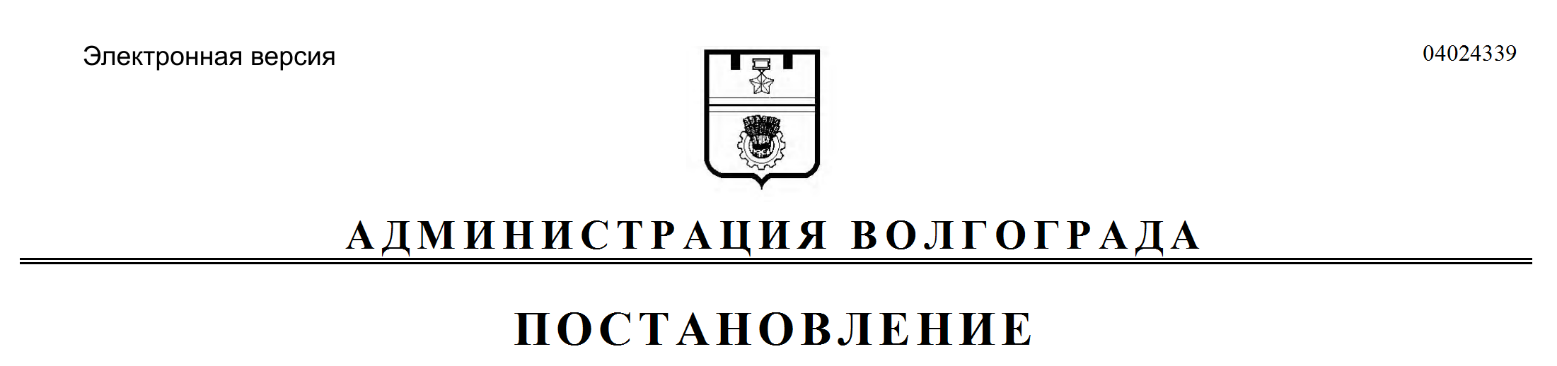 № п/пАдрес местонахожденияобъекта недвижимостиОбщая площадь помещения(кв. м)1231.Волгоград, ул. 2-я Динамовская, д. 27, ком. 319,12.Волгоград, ул. 2-я Динамовская, д. 27, ком. 417,73.Волгоград, ул. 2-я Динамовская, д. 27, ком. 8  22,54.Волгоград, ул. 2-я Динамовская, д. 27, ком. 917,95.Волгоград, ул. 2-я Динамовская, д. 27, ком. 1518,76.Волгоград, ул. 2-я Динамовская, д. 27, ком. 1618,97.Волгоград, ул. 2-я Динамовская, д. 27, ком. 1718,38.Волгоград, ул. 2-я Динамовская, д. 27, ком. 1917,79.Волгоград, ул. 2-я Динамовская, д. 27, ком. 2019,010.Волгоград, ул. 2-я Динамовская, д. 27, ком. 2112,311.Волгоград, ул. 2-я Динамовская, д. 27, ком. 21а 11,812.Волгоград, ул. 2-я Динамовская, д. 27, ком. 2212,213.Волгоград, ул. 2-я Динамовская, д. 27, ком. 22а11,314.Волгоград, ул. 2-я Динамовская, д. 27, ком. 24, 2736,815.Волгоград, ул. 2-я Динамовская, д. 27, кв. 2619,116.Волгоград, ул. 2-я Динамовская, д. 27, кв. 2817,717.Волгоград, ул. 2-я Динамовская, д. 27, ком. 2916,818.Волгоград, ул. 2-я Динамовская, д. 27, ком. 3017,0